Εκτέλεση python σε περιβάλλον Colaboratory της GoogleΤο παρακάτω site  της Google χρησιμοποιείται  και για να δούμε την python απο την καλή της σκοπιά. Χρησιμοποιεί  λειτουργικό τύπου unix και μας δίδει ελεύθερο χώρο 12 Gb για χρήσηΗ κανονικής url που τρέχει είναι η  https://colab.research.google.com/    θα το ονομάζουμε ColaboratoryΟμως εμείς θα πρέπει να γράψουμε https://colab.research.google.com/#create=true&language=python2Το Colaboratory  σώζει τα δεδομένα στο Google Dtive και για να μην τα χάνουμε πρέπει να συνδεθούμε αρχικάΠάνω δεξιά υπάρχει το πλήκτρο Sign In  το πατάμε δίνουμε λογαριασμό του Gmail μας και συνδεόμαστε.Το Colaboratory είναι χτισμένο πάνω από το Jupyter Notebook ή σημειωματάριο. Ακολουθούν ορισμένα παραδείγματα λειτουργιών ευκολίας που παρέχονται.Ένα σημειωματάριο είναι μια λίστα κελιών. Τα κελιά περιέχουν είτε επεξηγηματικό κείμενο είτε εκτελέσιμο κώδικα.Ξεκινάμε Δίνουμε File >New Notebook Μπορούμε να δούμε το αποτέλεσμα των εντολών που θα δωσουμε -   την έξοδο του αν πατήσουμε το πλήκτρο play   αριστερά απο το κελί.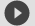 Βεβαιωνόμαστε ότι είμαστε στη σωσή έκδοσηΓράφουμε στο κελί !python –version και πατάμε  το πλήκτρο play   Πρέπει να φέρει Python 2.7.17Το κελί έχει δυνατότητα να δώσουμε και εντολές λειτουργικού. Γράφουμε την εντολή του λειτουργικού και πατάμε το πλήκτρο play  Π.χ   δινοντας  την εντολή!ls /bin και μετά πατάμε  μετά το   βλέπουμε τα αρχεία του φακέλλου /bin